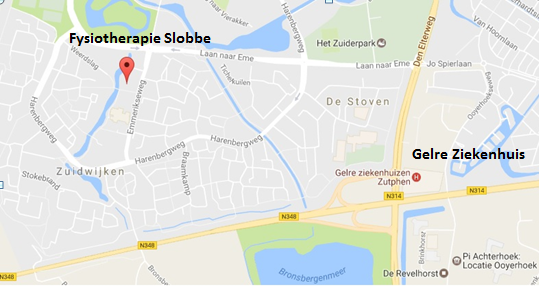 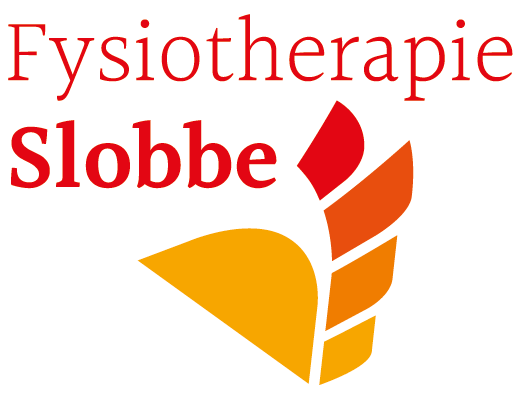 										          HandtherapieFysiotherapie Manuele therapie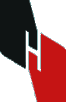 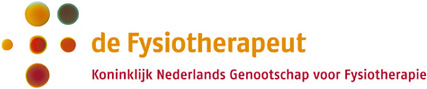 